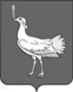 СОБРАНИЕ ПРЕДСТАВИТЕЛЕЙ  сельского поселения Мокша                             муниципального района Большеглушицкий Самарской областиРЕШЕНИЕ № 107от 13 октября  2017 года О внесении изменений в Правила землепользования и застройки сельского поселения Мокша муниципального района Большеглушицкий Самарской области, утвержденные решением Собрания  представителей сельского поселения Мокша муниципального района Большеглушицкий Самарской области от 30.12.2013 № 139В соответствии со статьей 33 Градостроительного кодекса Российской Федерации, пунктом 20 части 1 статьи 14 Федерального закона от 6 октября 2003 года № 131-ФЗ «Об общих принципах организации местного самоуправления в Российской Федерации», с учетом заключения о результатах публичных слушаний по проекту изменений в Правила землепользования и застройки сельского поселения Мокша муниципального района Большеглушицкий Самарской области от 06 октября 2017 г., Собрание представителей сельского поселения Мокша муниципального района Большеглушицкий Самарской области решило:1. Внести следующие изменения в Правила землепользования и застройки сельского поселения Мокша муниципального района Большеглушицкий Самарской области, утвержденные решением Собрания представителей сельского поселения Мокша муниципального района Большеглушицкий Самарской области от  30.12.2013  № 139: Изменить зону О2 «Зона размещения объектов социального и коммунально - бытового назначения» на зону Ж1 «Зона застройки индивидуальными жилыми домами» (согласно приложения);2. Опубликовать настоящее решение в газете «Вести сельского поселения Мокша» в течение десяти дней со дня издания.3. Настоящее решение вступает в силу со дня его официального опубликования.Глава сельского поселения Мокшамуниципального района БольшеглушицкийСамарской области                                                                       О.А. ДевяткинПредседатель Собрания представителей сельского поселения Мокша муниципального района Большеглушицкий Самарской области              					  Г.А. Митрополевскaя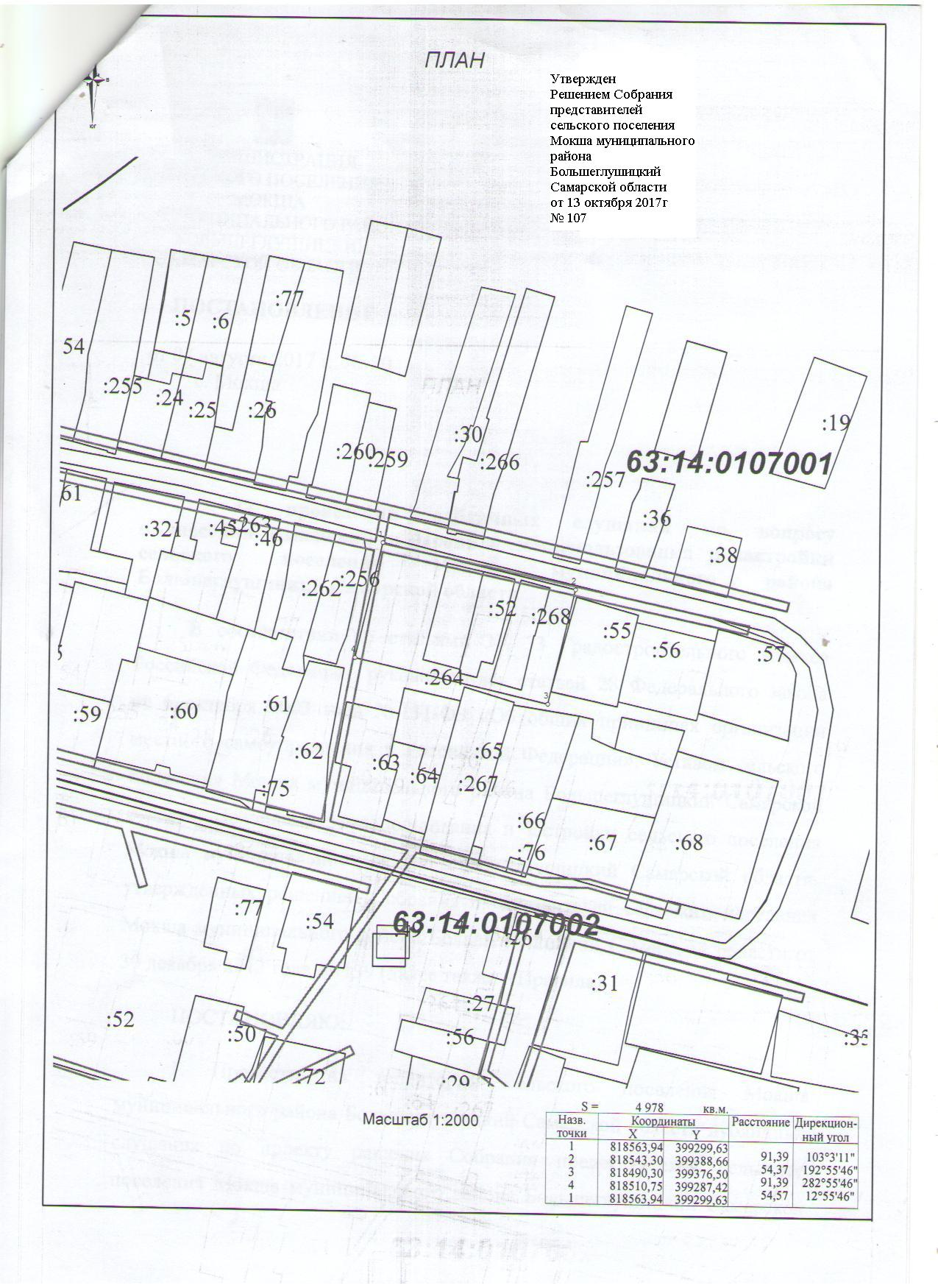 